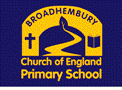 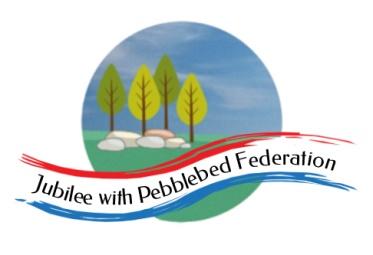                             Class 2 Home Learning for the week beginning 1st JanuaryWell done for learning at home this week!15 mins15 mins15 mins15 mins30 minsLiteracy 1 hourNormally Science 1 hour on Fridays This week RE on FridayLiteracy 1 hourNormally Science 1 hour on Fridays This week RE on Friday  Maths (45 mins) when finished (15 mins)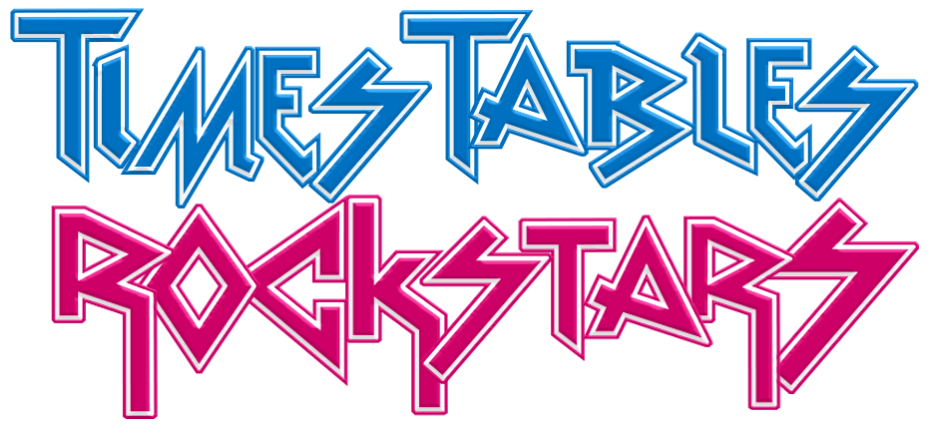 Please follow the white rose maths links, complete any work on paper at home - do not buy the workbooks. If your child is off for longer than 14 days - we can arrange for their power maths practise books to be collected.PE (1 hour on Fridays)  Maths (45 mins) when finished (15 mins)Please follow the white rose maths links, complete any work on paper at home - do not buy the workbooks. If your child is off for longer than 14 days - we can arrange for their power maths practise books to be collected.PE (1 hour on Fridays)  Maths (45 mins) when finished (15 mins)Please follow the white rose maths links, complete any work on paper at home - do not buy the workbooks. If your child is off for longer than 14 days - we can arrange for their power maths practise books to be collected.PE (1 hour on Fridays)  Maths (45 mins) when finished (15 mins)Please follow the white rose maths links, complete any work on paper at home - do not buy the workbooks. If your child is off for longer than 14 days - we can arrange for their power maths practise books to be collected.PE (1 hour on Fridays)  Afternoon Project (1 hour)                              MondayNON PUPIL DAY!Spelling 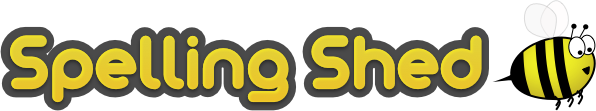 Spelling Spelling Grammar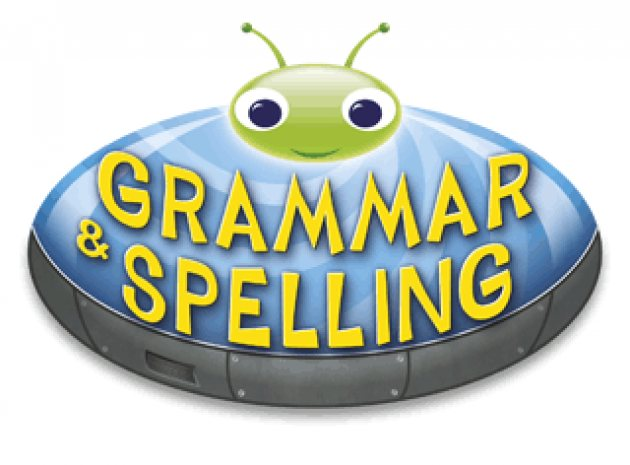 Reading 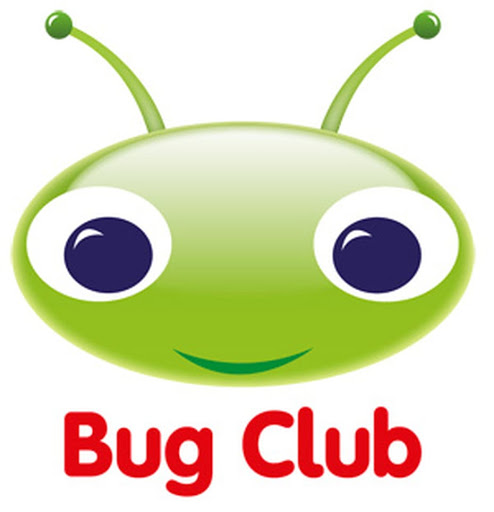 NON PUPIL DAY!NON PUPIL DAY!Maths links for the week (Just 4 days this week):Children that do maths in the piano roomhttps://whiterosemaths.com/homelearning/year-2/week-1-number-multiplication-and-division/ Year 3https://whiterosemaths.com/homelearning/year-3/week-1-number-multiplication-division/ Year 4https://whiterosemaths.com/homelearning/year-4/week-1-number-multiplication-division/ Year 5 and Year 6https://whiterosemaths.com/homelearning/year-6/week-5/ Maths links for the week (Just 4 days this week):Children that do maths in the piano roomhttps://whiterosemaths.com/homelearning/year-2/week-1-number-multiplication-and-division/ Year 3https://whiterosemaths.com/homelearning/year-3/week-1-number-multiplication-division/ Year 4https://whiterosemaths.com/homelearning/year-4/week-1-number-multiplication-division/ Year 5 and Year 6https://whiterosemaths.com/homelearning/year-6/week-5/ Maths links for the week (Just 4 days this week):Children that do maths in the piano roomhttps://whiterosemaths.com/homelearning/year-2/week-1-number-multiplication-and-division/ Year 3https://whiterosemaths.com/homelearning/year-3/week-1-number-multiplication-division/ Year 4https://whiterosemaths.com/homelearning/year-4/week-1-number-multiplication-division/ Year 5 and Year 6https://whiterosemaths.com/homelearning/year-6/week-5/ Maths links for the week (Just 4 days this week):Children that do maths in the piano roomhttps://whiterosemaths.com/homelearning/year-2/week-1-number-multiplication-and-division/ Year 3https://whiterosemaths.com/homelearning/year-3/week-1-number-multiplication-division/ Year 4https://whiterosemaths.com/homelearning/year-4/week-1-number-multiplication-division/ Year 5 and Year 6https://whiterosemaths.com/homelearning/year-6/week-5/ NON PUPIL DAY!TuesdayCollective WorshipSpelling Spelling Spelling GrammarReading Children that do literacy in the piano roomhttps://classroom.thenational.academy/lessons/to-listen-to-and-respond-to-a-story-6gvpad Everyone elsehttps://classroom.thenational.academy/lessons/to-engage-with-a-text-cnh62c Children that do literacy in the piano roomhttps://classroom.thenational.academy/lessons/to-listen-to-and-respond-to-a-story-6gvpad Everyone elsehttps://classroom.thenational.academy/lessons/to-engage-with-a-text-cnh62c Maths links for the week (Just 4 days this week):Children that do maths in the piano roomhttps://whiterosemaths.com/homelearning/year-2/week-1-number-multiplication-and-division/ Year 3https://whiterosemaths.com/homelearning/year-3/week-1-number-multiplication-division/ Year 4https://whiterosemaths.com/homelearning/year-4/week-1-number-multiplication-division/ Year 5 and Year 6https://whiterosemaths.com/homelearning/year-6/week-5/ Maths links for the week (Just 4 days this week):Children that do maths in the piano roomhttps://whiterosemaths.com/homelearning/year-2/week-1-number-multiplication-and-division/ Year 3https://whiterosemaths.com/homelearning/year-3/week-1-number-multiplication-division/ Year 4https://whiterosemaths.com/homelearning/year-4/week-1-number-multiplication-division/ Year 5 and Year 6https://whiterosemaths.com/homelearning/year-6/week-5/ Maths links for the week (Just 4 days this week):Children that do maths in the piano roomhttps://whiterosemaths.com/homelearning/year-2/week-1-number-multiplication-and-division/ Year 3https://whiterosemaths.com/homelearning/year-3/week-1-number-multiplication-division/ Year 4https://whiterosemaths.com/homelearning/year-4/week-1-number-multiplication-division/ Year 5 and Year 6https://whiterosemaths.com/homelearning/year-6/week-5/ Maths links for the week (Just 4 days this week):Children that do maths in the piano roomhttps://whiterosemaths.com/homelearning/year-2/week-1-number-multiplication-and-division/ Year 3https://whiterosemaths.com/homelearning/year-3/week-1-number-multiplication-division/ Year 4https://whiterosemaths.com/homelearning/year-4/week-1-number-multiplication-division/ Year 5 and Year 6https://whiterosemaths.com/homelearning/year-6/week-5/ TOPIC HistoryTo understand who the Saxons were and when they lived.Watch the below video and any others you can find online about the Anglo-Saxons. BBC Bitesize: Who were the Anglo-Saxons?https://www.bbc.co.uk/bitesize/topics/zxsbcdm/articles/zq2m6sg The Anglo-Saxons ruled Britain from 410AD to 1066AD. See if you can research 8 key events that happened during this time and record them in a timeline style.WednesdayCollective WorshipSpelling Spelling Spelling GrammarReading Children that do literacy in the piano roomhttps://classroom.thenational.academy/lessons/to-tell-a-story-from-memory-60uk2t Everyone elsehttps://classroom.thenational.academy/lessons/to-answer-questions-on-a-text-part-1-6thkac Children that do literacy in the piano roomhttps://classroom.thenational.academy/lessons/to-tell-a-story-from-memory-60uk2t Everyone elsehttps://classroom.thenational.academy/lessons/to-answer-questions-on-a-text-part-1-6thkac Maths links for the week (Just 4 days this week):Children that do maths in the piano roomhttps://whiterosemaths.com/homelearning/year-2/week-1-number-multiplication-and-division/ Year 3https://whiterosemaths.com/homelearning/year-3/week-1-number-multiplication-division/ Year 4https://whiterosemaths.com/homelearning/year-4/week-1-number-multiplication-division/ Year 5 and Year 6https://whiterosemaths.com/homelearning/year-6/week-5/ Maths links for the week (Just 4 days this week):Children that do maths in the piano roomhttps://whiterosemaths.com/homelearning/year-2/week-1-number-multiplication-and-division/ Year 3https://whiterosemaths.com/homelearning/year-3/week-1-number-multiplication-division/ Year 4https://whiterosemaths.com/homelearning/year-4/week-1-number-multiplication-division/ Year 5 and Year 6https://whiterosemaths.com/homelearning/year-6/week-5/ Maths links for the week (Just 4 days this week):Children that do maths in the piano roomhttps://whiterosemaths.com/homelearning/year-2/week-1-number-multiplication-and-division/ Year 3https://whiterosemaths.com/homelearning/year-3/week-1-number-multiplication-division/ Year 4https://whiterosemaths.com/homelearning/year-4/week-1-number-multiplication-division/ Year 5 and Year 6https://whiterosemaths.com/homelearning/year-6/week-5/ Maths links for the week (Just 4 days this week):Children that do maths in the piano roomhttps://whiterosemaths.com/homelearning/year-2/week-1-number-multiplication-and-division/ Year 3https://whiterosemaths.com/homelearning/year-3/week-1-number-multiplication-division/ Year 4https://whiterosemaths.com/homelearning/year-4/week-1-number-multiplication-division/ Year 5 and Year 6https://whiterosemaths.com/homelearning/year-6/week-5/ TOPIC GeographyTo understand where the Saxons lived.Before the Roman’s left Brittania they built Saxon shore forts to repel and defend the seaborne Saxon raiders. Look at this picture of the main Saxon shore forts. https://www.google.com/search?q=saxon+shore+forts+ks2&rlz=1C1CHBF_en-GBGB914GB917&source=lnms&tbm=isch&sa=X&ved=2ahUKEwjmuaGppP3tAhXeQUEAHXrEBtQQ_AUoAXoECAYQAw&biw=1366&bih=624&safe=active&ssui=on#imgrc=cdoqNDTH4FuOcMThen, using an atlas at home or google maps - find the modern locations of these forts and label any nearby towns, rivers or other geographical features. ThursdayCollective WorshipSpelling Spelling Spelling GrammarReading Children that do literacy in the piano roomhttps://classroom.thenational.academy/lessons/to-explore-the-main-moods-in-the-story-61k3ac Everyone elsehttps://classroom.thenational.academy/lessons/to-answer-questions-on-a-text-part-2-74u3jd Children that do literacy in the piano roomhttps://classroom.thenational.academy/lessons/to-explore-the-main-moods-in-the-story-61k3ac Everyone elsehttps://classroom.thenational.academy/lessons/to-answer-questions-on-a-text-part-2-74u3jd Maths links for the week (Just 4 days this week):Children that do maths in the piano roomhttps://whiterosemaths.com/homelearning/year-2/week-1-number-multiplication-and-division/ Year 3https://whiterosemaths.com/homelearning/year-3/week-1-number-multiplication-division/ Year 4https://whiterosemaths.com/homelearning/year-4/week-1-number-multiplication-division/ Year 5 and Year 6https://whiterosemaths.com/homelearning/year-6/week-5/ Maths links for the week (Just 4 days this week):Children that do maths in the piano roomhttps://whiterosemaths.com/homelearning/year-2/week-1-number-multiplication-and-division/ Year 3https://whiterosemaths.com/homelearning/year-3/week-1-number-multiplication-division/ Year 4https://whiterosemaths.com/homelearning/year-4/week-1-number-multiplication-division/ Year 5 and Year 6https://whiterosemaths.com/homelearning/year-6/week-5/ Maths links for the week (Just 4 days this week):Children that do maths in the piano roomhttps://whiterosemaths.com/homelearning/year-2/week-1-number-multiplication-and-division/ Year 3https://whiterosemaths.com/homelearning/year-3/week-1-number-multiplication-division/ Year 4https://whiterosemaths.com/homelearning/year-4/week-1-number-multiplication-division/ Year 5 and Year 6https://whiterosemaths.com/homelearning/year-6/week-5/ Maths links for the week (Just 4 days this week):Children that do maths in the piano roomhttps://whiterosemaths.com/homelearning/year-2/week-1-number-multiplication-and-division/ Year 3https://whiterosemaths.com/homelearning/year-3/week-1-number-multiplication-division/ Year 4https://whiterosemaths.com/homelearning/year-4/week-1-number-multiplication-division/ Year 5 and Year 6https://whiterosemaths.com/homelearning/year-6/week-5/ PSHEhttps://drive.google.com/file/d/1sejL9_6q_eTUOdDml1EvklbvTQCyw5K-/view FridayCollective WorshipSpelling Spelling Spelling Frenchhttps://www.bbc.co.uk/bitesize/topics/zjcbrj6/articles/zcqsxbk RE - How does following God bring freedom and justice?Watch this video which tells us of the main events in the story of Moses.https://www.bbc.co.uk/teach/class-clips-video/religious-studies-ks1-the-jewish-story-of-moses/zmfp382  think about the rights and wrongs of the moral choices that the characters make in the story.Then watch the story of the ten plagues of Egypt (https://www.bbc.co.uk/bitesize/clips/zbsb9j6)How does this story show that following God brings freedom and justice?RE - How does following God bring freedom and justice?Watch this video which tells us of the main events in the story of Moses.https://www.bbc.co.uk/teach/class-clips-video/religious-studies-ks1-the-jewish-story-of-moses/zmfp382  think about the rights and wrongs of the moral choices that the characters make in the story.Then watch the story of the ten plagues of Egypt (https://www.bbc.co.uk/bitesize/clips/zbsb9j6)How does this story show that following God brings freedom and justice?PEHere is a link to some videos a PE company (that Mr R comes from) has made for you.https://www.youtube.com/channel/UCLNV8D56t6RV0wbsPnbnYeA https://app.gonoodle.com/ Have a go at some fun dance/workout videos.If you can: go outside and get some fresh air in the garden! What can you see, hear or smell?PEHere is a link to some videos a PE company (that Mr R comes from) has made for you.https://www.youtube.com/channel/UCLNV8D56t6RV0wbsPnbnYeA https://app.gonoodle.com/ Have a go at some fun dance/workout videos.If you can: go outside and get some fresh air in the garden! What can you see, hear or smell?PEHere is a link to some videos a PE company (that Mr R comes from) has made for you.https://www.youtube.com/channel/UCLNV8D56t6RV0wbsPnbnYeA https://app.gonoodle.com/ Have a go at some fun dance/workout videos.If you can: go outside and get some fresh air in the garden! What can you see, hear or smell?PEHere is a link to some videos a PE company (that Mr R comes from) has made for you.https://www.youtube.com/channel/UCLNV8D56t6RV0wbsPnbnYeA https://app.gonoodle.com/ Have a go at some fun dance/workout videos.If you can: go outside and get some fresh air in the garden! What can you see, hear or smell?Mental HealthHave you done each of your ‘10 a day’?Do something which makes you feel good :)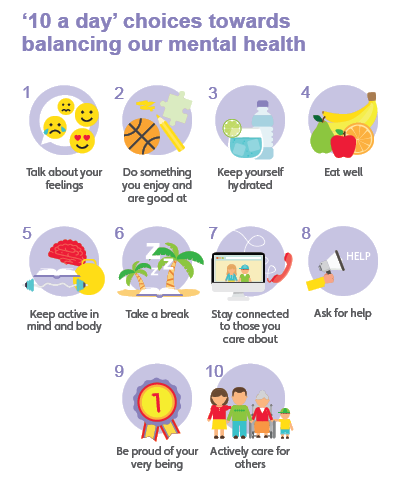 